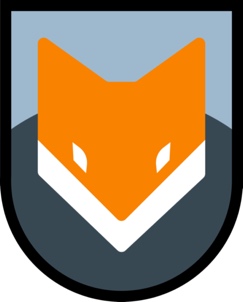 Musterformular

Ich bin ein Musterformular und diene der Veranschaulichung diverser Prozesse auf der Seite Mustergemeinde. Musterformular Musterformular GZ:Datum28.09.2021KontaktdatenKontaktdatenSB/Abt:Martina MustermannTel.:+43 (0)316/123 123 -4 E-Mail:office@mustergemeinde.at